Level 2PROMPT sheet2/1 To count by groupingExample1: Here are 20 sweets to share                 Each child gets 5 sweets                  How many children are there?Divide them up into groups of 5 sweets-like this 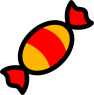 There must be 4 childrenExample2: Here are 12 marbles to share                 There are 4 children.                  How many marbles does each get?Divide them up into 4 groups  - like this     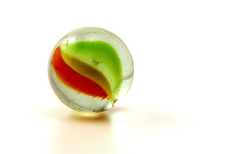 Each child gets  3 marbles2/2 To order numbersNumbers can be ordered by looking at the value of each digitExample:To order   83    3      87    8      80      78                                               Tens Units T U 8 3 0 3 8 7 0 8 8 0       7 8The order would be;3      8      78      80      83      87smallest                                              largest2/3  Numbers sequencesLook to see what you already knowExample1:  1     4     7     10   .....     .....                   +3    +3    +3The numbers are going up- ascendingThey go up by 3 each timeContinue with this rule1     4     7     10     13     16                        +3    +3    Example1:  13     11     9     7   .....     .....                    -2   -2    -2The numbers are going down - descendingThey go down by 2 each timeContinue with this rule-count backwards13     11     9     7     5      3                          -2    -2    2/4 Know the 2, 5, 10 times tables2/5 Work out halves and quartersTo work out a halfSplit into two equal parts          YES                   NO!!!!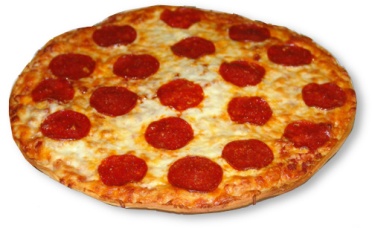 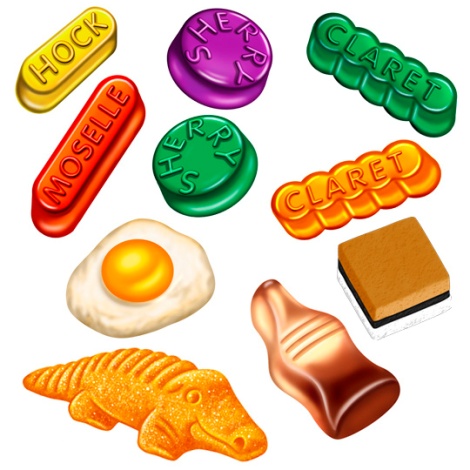 10 sweets ÷ 2 = 5 sweetsTo work out a quarterSplit into four equal parts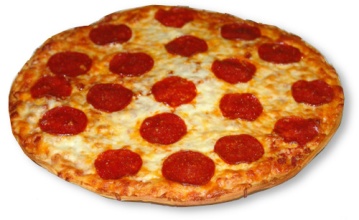 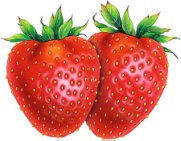 8 strawberries ÷ 4 = 2 strawberries2/6 Subtraction is the inverse of addition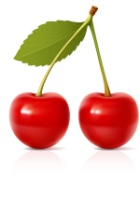 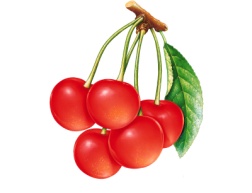 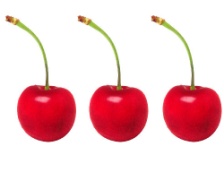          3       +       2        =          5           5        -       2       =          3       5        -        3       =          2Matching subtraction facts for an addition sum       3   +   2  =  5-  2 = 3                   5  - 3  =  2  +   4  = 10         10 – 6 = 4                     10 – 4 = 62/7 Halving as a way of undoing doubling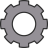            3            DOUBLE            6           5                                     10           3               HALF              6           5                                     102/8 Number bonds (Friends) to 10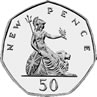 These are so good to learn – believe me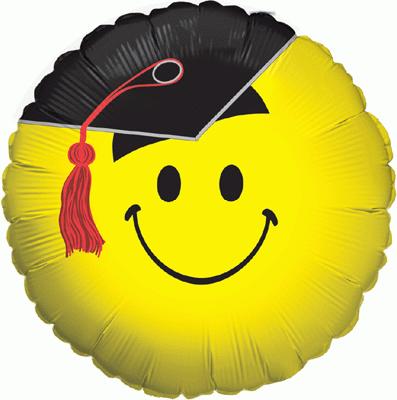 2/9 Mental calculation strategiesDOUBLES – you should know all of themDouble 1     (1 + 1)   =   2      OR   2 x 1 = 2Double 2    (2 + 2)  =   4      OR   2 x 2 = 4  Double 3    (3 + 3)  =   6      OR   2 x 3 = 6Double 4    (4 + 4)  =   8      OR   2 x 4 = 8Double 5    (5 + 5)  =   10     OR   2 x 5 = 10Double 6    (6 + 6)  =   12     OR   2 x 6 = 12Double 7    (7 + 7)  =   14     OR   2 x 7 = 14Double 8    (8 + 8)  =   16     OR   2 x 8 = 16Double 9    (9 + 9)  =   18     OR   2 x 9 = 18Double 10  (10 + 10) = 20     OR   2 x 10 = 20Another double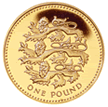 +                 =                     2/10 Repeated addition (Multiplication)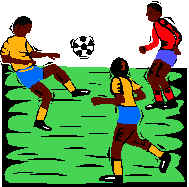 Here are 3 footballers. How many legs do they have altogether?Addition sentence     Multiplication sentence   2 + 2 + 2 = 6                 3 x 2 = 6Repeated addition is the same as multiplication2/10 Repeated subtraction (Division) Repeated subtraction is the same as division15-5 (1)10-5 (2)  5-5 (3)   0 2/11 Solve number problemsThe order can be changedExample: 13 + 6 + 7 =  13 + 7 + 6 = 20 + 6 = 26The number can be partitionedExample:10 + 15 = 10 + 10 + 5 = 20 + 5 = 25A partial number line can be usedExample:37 + 8 = 45                               +8                          +3        +5              37    40    45     22 – 3 = 19                           -1    -2                19   20   222/12 Record work as a number sentenceExample 1There are 12 people on a bus. At the next stop 4 people get off and 7 get onHow many are on the bus now?Number sentence12 – 4 + 7 = 15Example 2Pavan’s cat weighs 18kg. Olivia’s dog weighs 32kg. How much heavier is Olivia’s dog?Number sentence32 – 18 = 14Example 3Sana had 50p. She spent 24p. How much did she have left?Number sentence50 - 24 = 26pExample 4Aabid has 20p and Claudia has 41p. How much do they have altogether?Number sentence20 + 41 = 61p2/13 Names of 2D shapes     Triangle          Square          Pentagon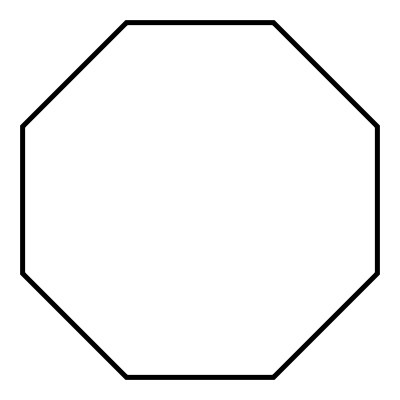     Hexagon          Circle             Octagon  2/13 Names of 3D shapes  cube          cylinder       cuboid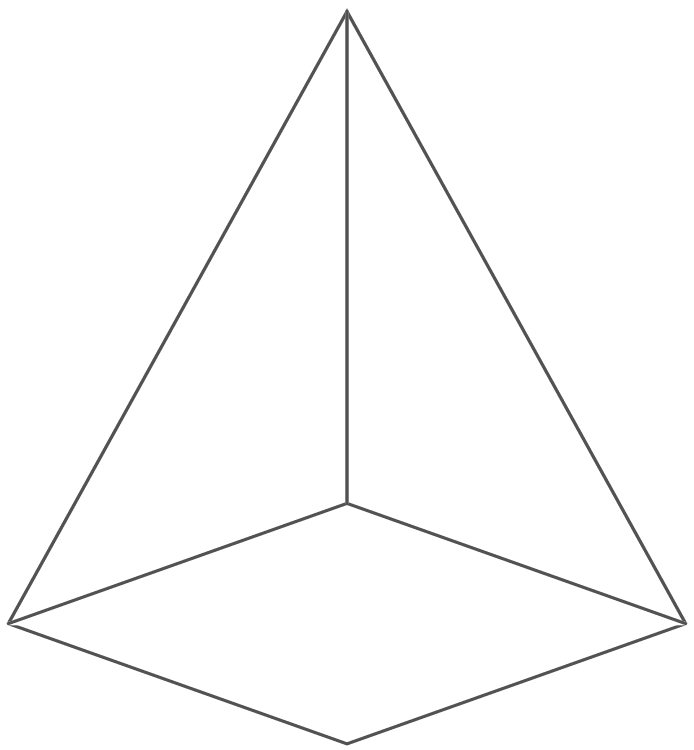    pyramid                   sphere2/14 Properties of shapes corner            edge             facecurved surface2/15 Describe position of objectsThe yellow square is above the orange cylinderThe sphere is to the left of the pink hexagonThe blue cuboid is below the red circleThe cuboid is to the right of the orange cylinder2/16 & 17 Describe position of objects              A quarter turn                  clockwise              A quarter turn                anti-clockwise                 A half turn2/18 Use measures METRIC units of length are:Millimetre (mm)Centimetre (cm)Metre (m)Kilometre (km)              2cm = 20mm                4.5cm = 45mm1cm = 10mm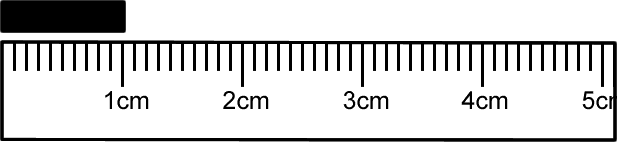 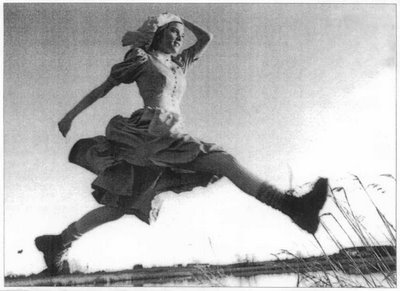 A big stride is about a metre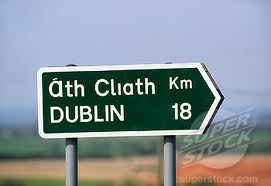 Distance to Dublin is measured in kilometresMETRIC units of weight are:Gram (g)Kilogram (kg)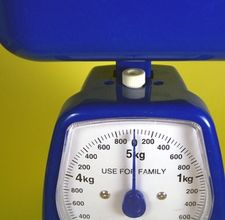 1 kilogram(kg) = 1000grams(g)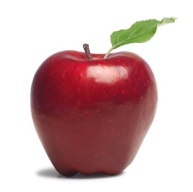 An apple weighs 150grams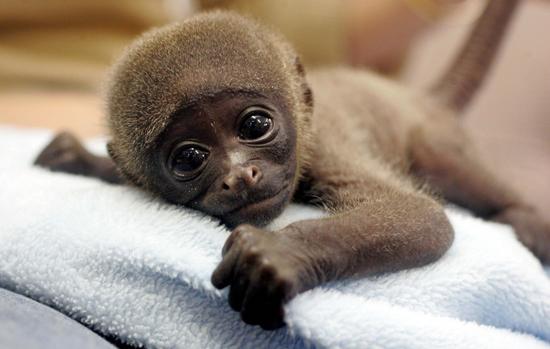 Baby chimp weighs 3kgMETRIC units of capacity (liquids) are:MillilitreCentilitreLitre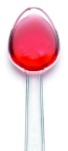 A medicine spoon holds 5ml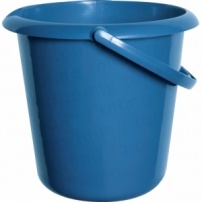 A 5-litre bucket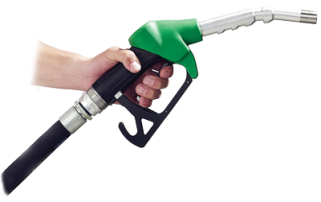 Fuel for the car is measured in litres2/19 SortingCarroll Diagram to sort these numbers:26     5     14     30     55    8     35     37Venn Diagram to sort these shapes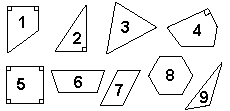 Set R contains shapes with a right-angle (90°).
Set Q contains shapes with four sides.              R                          Q                                       6          3            2          1    5                 4                    7          8                                                 92/23 Record & communicate findingsFrequency table of recyclingBar chart of animals keptPictogram of football teamsKEY: Each badge represents 2 peopleReading the pictogram using the key we have:Manchester   = 6 peopleDarlington    = 10 peopleLiverpool      = 3 peopleNewcastle     = 8 people1x2=22x2=43x2=64x2=85x2=106x2=127x2=148x2=169x2=1810x2=201x5=52x5=103x5=154x5=205x5=256x5=307x5=358x5=409x5=4510x5=501x10=102x10=203x10=304x10=405x10=506x10=607x10=708x10=809x10=9010x10=10010 1                                          9 2                              8 3 7 4 6 5 56 47 3 8 2 9 10 + 101 + 92 + 83 + 74 + 610 + 09 + 18 + 27 + 36 + 45 + 5Addition sentenceMultiplication sentence5 + 5 + 5 + 5 = 204 x 5 = 2010 + 10 + 10 = 303 x 10 = 30Multiples of 5NOT multiples of 5Less than 30526  14   8NOT less than 3030   55    3537ItemFrequency (tally)TotalPlastic l l l l  111110Glass11114Cardboard1111   16Recyclable steell 1Aluminium cansl l l l  117Otherl l l l  1111  9Manchester Utd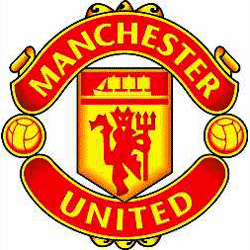 Darlington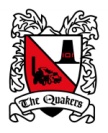 Liverpool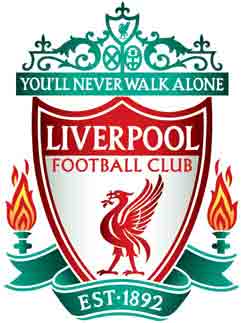 Newcastle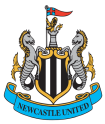 